6. ročník - měsíční plán – leden 2015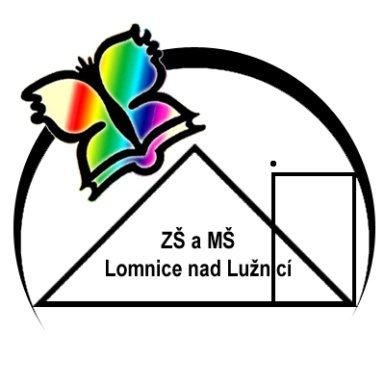 Poznámky:PředmětOčekávané výstupyŽák:UčivoPoznámkyČeský jazyk Přídavná jména – vyhledá, rozliší tvrdá x měkká x přivlastňovací                          - procvičuje pravopis Př.j. a jejich stupňování  Přídavná jménapol. ledna – předloží ke kontrole Čtenářský deník s min. 5 zápisy za 1. pol.Český jazyk Diskutuje o četběPorovná literární předlohu a filmové zpracování literárního dílaSeznámí se a užívá vybrané literární pojmy - jaz. prostředky v poeziiRozlišuje termíny – próza x poezieKulturní deníkBásně K.J.Erbena a J. Nerudypol. ledna – předloží ke kontrole Čtenářský deník s min. 5 zápisy za 1. pol.Český jazyk Seznámí se s novým slohovým útvarem a jeho postupySprávně užívá dané jazykové prostředkyUžívá termínyProcvičuje sestavování osnovyPopis předmětupol. ledna – předloží ke kontrole Čtenářský deník s min. 5 zápisy za 1. pol.Anglický jazyksprávně používá osvojené dovednosti pro samostatné vyjadřování v překladu, vypravování a psaníchápe a aplikuje probrané gramatické kategoriepoužívá získanédovednosti k psaní dopisurozumí poslechu  odvozuje a odhaduje význam slovreaguje na otázky z textuužívá dovednosti v praxiB – Liam’s weekC – Mickey’s dreamD – The good old days Your project – Life in the pastSB str. 30 – 39WB str. 26 - 35denně opakovat slovní zásobu!Matematikanarýsuje úhel dané velikosti pomocí úhloměru- narýsuje úhly 90°, 45°, 60°, 30°bez úhloměru- třídí úhly podle velikosti- dopočítává velikosti úhlů- porovnává, odhaduje a měří vzdálenosti- rýsuje a správně označuje přímky, polopřímky a úsečky- pozná, rozliší a narýsuje rovnoběžky a různoběžky, kolmice- s pomocí kružítka narýsuje osu úsečkyÚhel- velikost úhlu- stupeň, minuta - převody- třídění úhlů- sčítání a odčítání úhlů- vedlejší a vrcholové úhly- osa úhluRovinné útvary- bod, přímka, polopřímka, úsečka- různoběžky, rovnoběžky - kolmice- čtverec, obdélník- kruh, kružnice- vzdálenost bodu od přímky- osa úsečkyNosit denně pomůcky na rýsování: pravítko, trojúhelník s ryskou, úhloměr, kružítko, ořezané tužky č.3FyzikaZeměpis chápe souvislosti mezi pohyby Země a průběhem časuobjasní základní pojmyvytváří myšlenková schémata a používá je k pochopení zákonitostí zobrazení skutečné krajiny na mapě promyšleně užívá mapu, kompas a buzoluaplikuje praktické činnosti s mapamiurčuje světové stranyměří na mapách vzdálenostipracuje s internetovou aplikací Google EarthČas na ZemiProč posunujeme čas na hodinkách?Práce se zeměpisnými atlasy, mapami a geografickými tabulkami